This form is to be completed for all Scouts taking part in the above competition.Please read and sign the following declaration and delete any part of it that you do not consent to: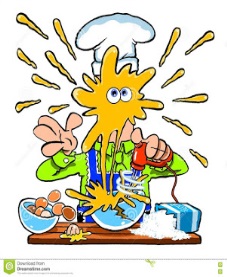 HEMEL HEMPSTEAD DISTRICT SCOUTS READY STEADY COOK COMPETITION2.00pm – 5.00pm, Saturday 12th March 2022Hobbs Hill Wood School, Peascroft Road, Hemel Hempstead HP3 8ERFull Name:Full Name:Home Address including postcode:Home Address including postcode:Scout Troop:Scout Troop:Emergency contact numbers during the competition:Emergency contact numbers during the competition:Emergency contact numbers during the competition:Emergency contact numbers during the competition:Emergency contact numbers during the competition:Name:Phone Number:Name:Phone Number:My child has NO food allergies or dietary restrictions (tick box if applicable):My child has NO food allergies or dietary restrictions (tick box if applicable):My child has NO food allergies or dietary restrictions (tick box if applicable):My child is allergic to or must not eat: (please state which)If restriction is due to allergy, please state level  of allergy: ie. must not eat it (raw or cooked), must  not touch it, cannot be in a room with it.If restriction is due to allergy, please state level  of allergy: ie. must not eat it (raw or cooked), must  not touch it, cannot be in a room with it.If restriction is due to allergy, please state level  of allergy: ie. must not eat it (raw or cooked), must  not touch it, cannot be in a room with it.I hereby give permission for my child to take part in the above competition.My child has no symptoms of Covid on the day of the competition and is not isolating.I give my permission for Leaders to use my child’s epi-pen if applicable and that I have supplied an appropriate and in-date pen if applicable. If it becomes necessary for my child to receive professional medical treatment and I cannot be contacted on the above numbers, I hereby give my consent to any necessary emergency medical treatment required by the hospital authorities or health professionals.I consent to my child being treated for minor injuries such as cuts and bruises by Leaders, ie. with sticking plaster, dressings, antiseptic wipes etc.  I give my permission for my child to be photographed by Leaders and for photographs to be used on Scout social media, website and publicity materials such as newspaper reports. I hereby give permission for my child to take part in the above competition.My child has no symptoms of Covid on the day of the competition and is not isolating.I give my permission for Leaders to use my child’s epi-pen if applicable and that I have supplied an appropriate and in-date pen if applicable. If it becomes necessary for my child to receive professional medical treatment and I cannot be contacted on the above numbers, I hereby give my consent to any necessary emergency medical treatment required by the hospital authorities or health professionals.I consent to my child being treated for minor injuries such as cuts and bruises by Leaders, ie. with sticking plaster, dressings, antiseptic wipes etc.  I give my permission for my child to be photographed by Leaders and for photographs to be used on Scout social media, website and publicity materials such as newspaper reports. I hereby give permission for my child to take part in the above competition.My child has no symptoms of Covid on the day of the competition and is not isolating.I give my permission for Leaders to use my child’s epi-pen if applicable and that I have supplied an appropriate and in-date pen if applicable. If it becomes necessary for my child to receive professional medical treatment and I cannot be contacted on the above numbers, I hereby give my consent to any necessary emergency medical treatment required by the hospital authorities or health professionals.I consent to my child being treated for minor injuries such as cuts and bruises by Leaders, ie. with sticking plaster, dressings, antiseptic wipes etc.  I give my permission for my child to be photographed by Leaders and for photographs to be used on Scout social media, website and publicity materials such as newspaper reports. I hereby give permission for my child to take part in the above competition.My child has no symptoms of Covid on the day of the competition and is not isolating.I give my permission for Leaders to use my child’s epi-pen if applicable and that I have supplied an appropriate and in-date pen if applicable. If it becomes necessary for my child to receive professional medical treatment and I cannot be contacted on the above numbers, I hereby give my consent to any necessary emergency medical treatment required by the hospital authorities or health professionals.I consent to my child being treated for minor injuries such as cuts and bruises by Leaders, ie. with sticking plaster, dressings, antiseptic wipes etc.  I give my permission for my child to be photographed by Leaders and for photographs to be used on Scout social media, website and publicity materials such as newspaper reports. Signature:Signature:Date:Date:Name of Parent/Guardian:Name of Parent/Guardian:Relationship to Young Person:Relationship to Young Person: